UAS-CO-16-02Guayaquil, Mayo 23 de 2012SeñorPROVEEDORDe mis consideraciones:Solicito cotización de lo siguiente:Presentar con:  fecha de validez de la oferta, tiempo de entrega, tiempo de garantía, fecha, identificación del vendedor, así como la colocación de cada ítems en el orden que detallado en este requerimiento a nombre de la suscrita, al Fax 2-854-456 o mail: porrala@espol.edu.ec. Sírvase cotizar hasta 24/05/2012 hasta las 12:00.   Cabe indicar que de no cumplir con el requisito no podrá ser considerada para su adjudicación.Ref. CELEXAgradecemos de antemano la atención brindada a la presente, y en espera de su pronta respuesta, quedo de usted.Atentamente,Cecilia Orrala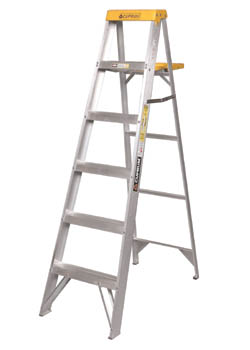 CANTIDADDESCRIPCION1ESCALERA DE ALUMINIO DE 2 METROS CON UN SOPORTE COMO EN LA FOTO